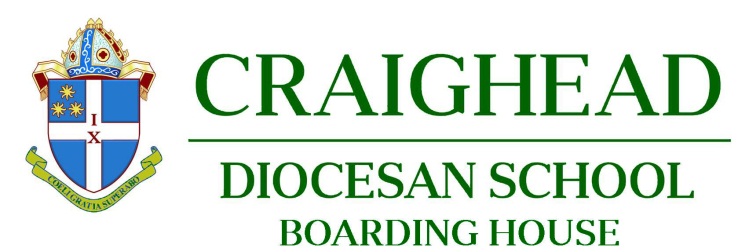 Boarder’s Visiting ListThe names, address and telephone numbers of all friends whose home your daughter may visit from time to time must be added to this list.  Please also list Craighead families whose daughter may wish to invite your daughter to her home.I give my daughter ________________________________________ permission to visit the following peopleParent/Guardian Signature _____________________________________________Date__________________	NAME		ADDRESSTELEPHONE